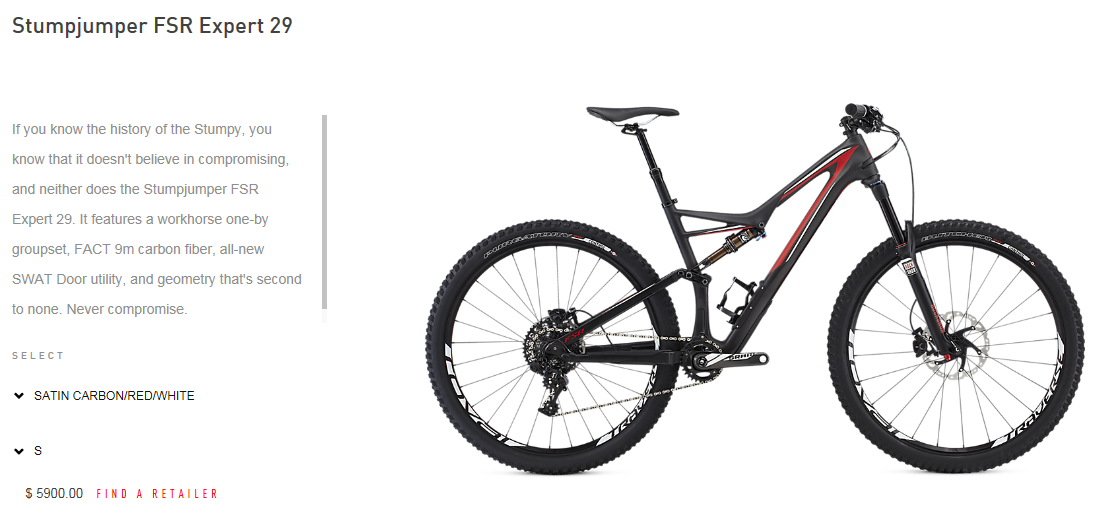 Stolen in Missoula 6/10/16 Serial number WSBC604252967KThis Bike is teal in color and brand new.  Any information please call Dave @406-698-5360